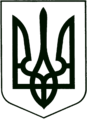 УКРАЇНА
МОГИЛІВ-ПОДІЛЬСЬКА МІСЬКА РАДА
ВІННИЦЬКОЇ ОБЛАСТІВИКОНАВЧИЙ КОМІТЕТ                                                           РІШЕННЯ №222Від 28.07.2022р.                                              м. Могилів-Подільський                        Про надання висновку про доцільність                              позбавлення батьківських правКеруючись ст. 34 Закону України «Про місцеве самоврядування в Україні», відповідно до ст.ст. 19, 141, 150, 151, 152, 155, 164, 165, 171 Сімейного кодексу України, Закону України «Про органи і служби у справах дітей та спеціальні установи для дітей», постанови Кабінету Міністрів України від 24.09.2008 року №866 «Питання діяльності органів опіки та піклування, пов’язані із захистом прав дітей», розглянувши ухвалу Могилів-Подільського міськрайонного суду Вінницької області від 13 липня 2022 року (справа №138/1474/22) та матеріали, що надійшли до служби у справах дітей міської ради, беручи до уваги рішення комісії з питань захисту прав дитини від 19.07.2022 року №9, з метою забезпечення прав, свобод та законних інтересів дітей, -                            виконком міської ради ВИРІШИВ:Надати висновок про доцільність позбавлення батьківських прав,        гр. _____________, ___________ року народження, відносно її     малолітньої доньки, __________________, _______ року       народження згідно з додатком, що додається.2. Контроль за виконанням даного рішення покласти на заступника міського голови з питань діяльності виконавчих органів Слободянюка М.В..                      Міський голова                                                         Геннадій ГЛУХМАНЮК                                                                                                       Додаток                                                                                    до рішення виконавчого                                                                               комітету міської ради                                                                                      від 28.07.2022 року №222ВИСНОВОКоргану опіки та піклування при виконавчому комітетіМогилів – Подільської міської ради про доцільність позбавлення батьківських прав            В провадженні Могилів-Подільського міськрайонного суду Вінницької області знаходиться цивільна справа №__________ за позовом гр. _________до гр. _______________ за участі органу опіки і піклування Могилів-Подільської міської ради, про позбавлення батьківських прав.           Ухвалою Могилів-Подільського міськрайонного суду Вінницької області від 13.07.2022 року (справа №__________) залишено без руху позовну заяву гр. _______________ до гр. ___________________ про позбавлення батьківських прав, надавши строк десять днів з дня отримання копії ухвали для усунення зазначених в мотивувальній частині ухвали недоліків, шляхом подання суду висновку органу опіки та піклування про доцільність позбавлення батьківських прав відповідача або заяви із зазначенням та поданням доказів на підтвердження причин неможливості подання (отримання) такого висновку.            Встановлено, що гр. ________________ та гр. _________________ в шлюбі не перебували, мають спільну дитину, _______________, ____________ року народження.  На засіданні комісії з питань захисту прав дитини 19.07.2022 року   розглядалось дане питання, адвокат ________________, який представляв інтереси гр. __________________, повідомив, що мати дитини самоусунулась від виконання батьківських обов’язків: матеріальної допомоги на утримання доньки не надає, життям і розвитком дитини не цікавилась, аліменти не сплачує. Всі питання щодо виховання малолітньої доньки вирішуються без участі та підтримки з боку матері, _______________________.Від гр. ___________________ надійшла заява засвідчена нотаріусом, в якій вказано, що вона не заперечує щодо позбавлення її батьківських прав щодо малолітньої доньки, _____________________, ___________________, та питання винесене на Комісію щодо доцільності позбавлення її батьківських прав, просить розглядати без її участі.                 Відповідно до характеристики навчального закладу, процесом виховання та навчання _____________________ займається батько, відвідує батьківські збори. Дитина забезпечена всім необхідним для навчання та здобуття освіти. Мати у процесі виховання та навчання участі не приймає.           Відповідно до довідки КНП «Могилів-Подільський міський Центр первинної медико-санітарної допомоги» Могилів-Подільської міської ради, зачас спостереження в амбулаторії загальної практики сімейної медицини №1,дитина зверталась за медичною допомогою виключно в супроводі батька – ___________________, _________________, або бабусі - __________________, _______________.          Відповідно до довідки, виданої головою квартального комітету, зі слів сусідів, гр. _____________________ виховує доньку один, мати участі у вихованні доньки не приймає.  Комісією з представників служби у справах дітей міської ради здійснено обстеження умов проживання сім’ї за адресою: Вінницька область, м. Могилів-Подільський, вул. _________, буд. ____, та встановлено, що гр. ________   разом з донькою проживає у будинку батьків, житлово-побутові умови хороші, дитина забезпечена усім необхідним для гармонійного життя та розвитку. Дівчинка не заперечує щодо позбавлення батьківських прав її матері - __________________.Відповідно до положень статті 150 Сімейного кодексу України батьки зобов’язані піклуватися про здоров’я дитини, її фізичний, духовний та моральний розвиток, забезпечити здобуття дитиною повної загальної середньої освіти, готувати її до самостійного життя. Передача дитини на виховання іншим особам не звільняє батьків від обов’язку батьківського піклування щодо неї.Статтею 12 Закону України «Про охорону дитинства» передбачено, що на кожного з батьків покладається однакова відповідальність за виховання, навчання і розвиток дитини. Батьки, або особи, які їх замінюють, мають право і зобов’язані виховувати дитину, піклуватися про її здоров’я, фізичний, духовний і моральний розвиток, навчання, створювати належні умови для розвитку її природних здібностей, поважати гідність дитини, готувати її до самостійного життя та праці.Ухилення батьків від виконання своїх обов’язків має місце, коли вони не піклуються про фізичний і духовний розвиток дітей, їх навчання, підготовку до  самостійного життя, зокрема: - не забезпечують необхідного харчування, медичного догляду, лікування дітей,   що негативно впливає на їх фізичний розвиток, як складову виховання; - не спілкуються з дітьми в обсязі, необхідному для їх нормального   самоусвідомлення; - не надають дітям доступу до культурних та інших духовних цінностей; - не сприяють засвоєнню ними загальновизнаних норм моралі; - не виявляють інтересу до їх внутрішнього світу; - не створюють умов для отримання ними освіти. 
        Зазначені фактори, як кожен окремо, так і в сукупності, можна 
розцінювати, як ухилення від виховання дітей лише за умови винної поведінки батьків, свідомого нехтування ними своїми обов’язками.         Виходячи з вищенаведеного та з метою захисту прав та інтересів дитини, і так, як, _______________, ______________, тривалий час не  виконувала своїх батьківських обов’язків та участі у вихованні дитини не приймала, її долею, життям, навчанням, станом здоров’я не цікавилася, Виконавчий комітет Могилів – Подільської міської ради, як орган опіки та піклування, вважає за доцільне позбавлення батьківських прав, гр. ______________, _________ року народження, відносно її малолітньої доньки, ____________________, _____ року народження.     В.о. керуючого справами виконкому,                                     заступник міського голови     з питань діяльності виконавчих органів                              Михайло СЛОБОДЯНЮК